TITLE IV AUTHORIZATION FORMFederal regulation allows you to voluntarily ask that federal aid awarded to you be applied toward all UW charges posted to your student account for the award year and any minor prior-year charges.   The completion of the authorization form is required before disbursement of federal aid can be made to a student’s account. Please indicate your choice:    Apply aid to all UW charges posted to your account including any minor prior-year charges    Apply aid only to UW tuition, fees and room and board chargesThis Title IV authorization is applicable to your entire educational career at the .Please contact the Office of Student Financial Aid if you wish to cancel or modify the provision of your original authorization.			Student Signature:  ________________________________________ Date:  ________________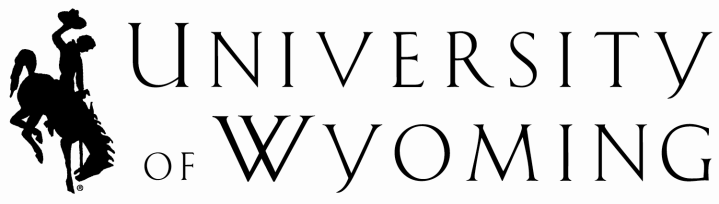 Student Name:W Number:W     